We’re Mercku, a proudly Canadian Wireless Technology company with a mission: to innovate and improve daily life. Our founders are world-renowned experts with over 480 patents, one of which was an original technology lead at BlackBerry from its inception. Their designs for smartphone antennas and satellites are the foundations for today’s wireless technology. Currently, Mercku has offices in Toronto, Germany and China, and works with some of the largest telecommunication, electronic and automotive companies in the world.Why this, why now: Mercku is launching our new revolutionary Wireless Sensing product, that is able to measure heartbeat and breath rates without wearables! We’re seeking an individual to lead the product roadmap and build our market traction to successfully deploy Wireless Sensing in the industry.The Role: We’re looking for an ambitious and inventive individual to join Mercku as a Business Analyst. Working in a fast-paced start-up company, you will have the opportunity to grow your skills with our team, who’s passionate about innovation and collaboration. This role requires a high degree of critical thinking, efficiency and organization, and will provide you with a unique opportunity to build the Wireless Sensing product roadmap from the ground up.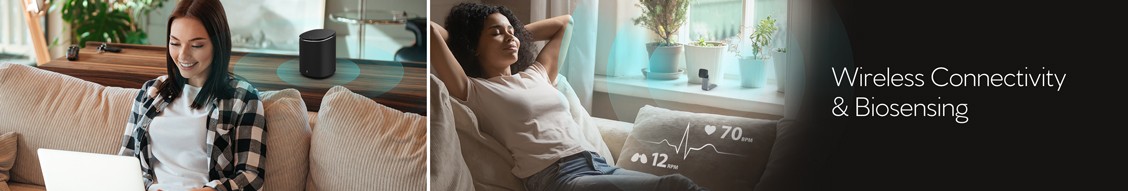 What you'll be doing:Work directly alongside our CEO Alex Qi and R&D team; you will need to understand and support product design initiatives, conduct research on technology and industry, as well as lead business development operations surrounding Mercku’s Wireless Sensing.Become a product expert; you will need to install and test sensor technology prototypes, as well as design and present product demos to prospective clients.Interact directly with clients and investors to build strong partnerships; you will need to lead meetings, create project proposals and facilitate product integration initiatives.Oversee many diverse projects in an agile, project-based role.Who we’re looking for:You are in your 4th year of studies or have recently graduated with a Bachelor’s degree in Engineering, Math, Business, Commerce or Economics. You have previous internship and/or work experience. Experience in roles that demonstrate leadership is a bonus.You are tech-savvy, a critical thinker and efficient multi-tasker, who thrives under pressure.You present a solid set of interpersonal skills; high EQ, positive attitude, and team player. You have strong capabilities in Microsoft Office, especially in PowerPoint and Excel. You have native written and spoken proficiency in English.If interested, please send your resume & grades transcript along to people@mercku.com